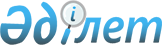 Жәнібек аудандық мәслихатының 2016 жылғы 23 желтоқсандағы № 11-1 "2017-2019 жылдарға арналған аудандық бюджет туралы" шешіміне өзгерістер мен толықтырулар енгізу туралы
					
			Күшін жойған
			
			
		
					Батыс Қазақстан облысы Жәнібек аудандық мәслихатының 2017 жылғы 11 желтоқсандағы № 18-3 шешімі. Батыс Қазақстан облысының Әділет департаментінде 2017 жылғы 21 желтоқсанда № 4989 болып тіркелді. Күші жойылды - Батыс Қазақстан облысы Жәнібек аудандық мәслихатының 2018 жылғы 27 наурыздағы № 20-8 шешімімен
      Ескерту. Күші жойылды - Батыс Қазақстан облысы Жәнібек аудандық мәслихатының 27.03.2018 № 20-8 шешімімен (алғашқы ресми жарияланған күнінен бастап қолданысқа енгізіледі).

      РҚАО-ның ескертпесі.

      Құжаттың мәтінінде түпнұсқаның пунктуациясы мен орфографиясы сақталған.
      Қазақстан Республикасының 2008 жылғы 4 желтоқсандағы Бюджет кодексіне, Қазақстан Республикасының 2001 жылғы 23 қаңтардағы "Қазақстан Республикасындағы жергілікті мемлекеттік басқару және өзін-өзі басқару туралы" Заңына сәйкес Жәнібек аудандық мәслихат ШЕШІМ ҚАБЫЛДАДЫ:
      1. Жәнібек аудандық мәслихатының 2016 жылғы 23 желтоқсандағы №11-1 "2017–2019 жылдарға арналған аудандық бюджет туралы" шешіміне (Нормативтік құқықтық актілерді мемлекеттік тіркеу тізілімінде №4652 тіркелген, 2017 жылғы 20 қантарда "Шұғыла" газетінде жарияланған) мынадай өзгерістер мен толықтырулар енгізілсін:
      1-тармақ мынадай редакцияда жазылсын:
      "1. 2017 – 2019 жылдарға арналған аудандық бюджет 1, 2 және 3-қосымшаларға сәйкес, соның ішінде 2017 жылға келесі көлемдерде бекітілсін:
      1) кірістер – 4 042 490 мың теңге:
      салықтық түсімдер – 330 399 мың теңге;
      салықтық емес түсімдер – 4 013 мың теңге;
      негізгі капиталды сатудан түсетін түсімдер – 857 мың теңге;
      трансферттер түсімі – 3 707 221 мың теңге;
      2) шығындар – 4 078 453 мың теңге;
      3) таза бюджеттік кредиттеу – 48 808 мың теңге:
      бюджеттік кредиттер – 68 070 мың теңге;
      бюджеттік кредиттерді өтеу – 19 262 мың теңге;
      4) қаржы активтерімен операциялар бойынша сальдо – 0 теңге:
      қаржы активтерін сатып алу – 0 теңге;
      мемлекеттің қаржы активтерін сатудан түсетін түсімдер – 0 теңге;
      5) бюджет тапшылығы (профициті) – -84 771 мың теңге;
      6) бюджет тапшылығын қаржыландыру (профицитін пайдалану) – 84 771 мың теңге:
      қарыздар түсімі – 68 070 мың теңге;
      қарыздарды өтеу – 19 262 мың теңге;
      бюджет қаражатының пайдаланылатын қалдықтары – 35 963 мың теңге.
      3 тармақтың 1 тармақшасындағы "554 719" деген сан "837 105" деген санмен ауыстырылсын;
      3 тармақтың 1 тармақшасындағы екінші абзац алынып тасталсын;
      3 тармақтың 1 тармақшасындағы үшінші абзацында "635" деген сан "1 010" деген санмен ауыстырылсын;
      3 тармақтың 1 тармақшасындағы төртінші абзацында "4 111" деген сан "2 994" деген санмен ауыстырылсын;
      3 тармақтың 1 тармақшасындағы бесінші абзацында "6 435" деген сан "6 181" деген санмен ауыстырылсын;
      3 тармақтың 1 тармақшасындағы сегізінші абзацында "75 000" деген сан "398 909" деген санмен ауыстырылсын;
      3 тармақтың 1 тармақшасындағы тоғызыншы абзацында "212 093" деген сан "199 789" деген санмен ауыстырылсын;
      3 тармақтың 1 тармақшасындағы он екінші абзацында "99 148" деген сан "80 851" деген санмен ауыстырылсын;
      3 тармақтың 1 тармақшасындағы он үшінші абзацында "43 028" деген сан "38 125" деген санмен ауыстырылсын;
      3 тармақтың 1 тармақшасындағы он төртінші абзацында "15 348" деген сан "13 725" деген санмен ауыстырылсын;
      3 тармақтың 1 тармақшасындағы он бесінші абзацында "12 260" деген сан "10 977" деген санмен ауыстырылсын;
      3 тармақтың 2 тармақшасындағы "596 284" деген сан "657 056" деген санмен ауыстырылсын;
      3 тармақтың 2 тармақшасындағы екінші абзацында "17 080" деген сан "16 408" деген санмен ауыстырылсын;
      3 тармақтың 2 тармақшасындағы тоғызыншы абзацында "63 104" деген сан "61 905" деген санмен ауыстырылсын;
      3 тармақтың 2 тармақшасындағы оныншы абзацында "3 780" деген сан "1 260" деген санмен ауыстырылсын;
      3 тармақтың 2 тармақшасындағы он үшінші абзацында "3 000" деген сан "2 816" деген санмен ауыстырылсын;
      3 тармақтың 2 тармақшасындағы он алтыншы абзацында "3 000" деген сан "2 807" деген санмен ауыстырылсын;
      3 тармақтың 2 тармақшасындағы он жетінші абзацында "5 000" деген сан "4 791" деген санмен ауыстырылсын;
      3 тармақтың 2 тармақшасы мынадай мазмұндағы он тоғызыншы абзацпен толықтырылсын:
      "Батыс Қазақстан облысы Жәнібек ауданы Жәнібек ауылында Д.Нұрпеисова көшесінен Жеңіс көшесіне дейін жаяу жол салуына – 24 783 мың теңге;";
      3 тармақтың 2 тармақшасы мынадай мазмұндағы жиырмасыншы абзацпен толықтырылсын:
      "міндетті әлеуметтік медициналық сақтандыру аударымдарына – 7 288 мың теңге;";
      3 тармақтың 2 тармақшасы мынадай мазмұндағы жиырма бірінші абзацпен толықтырылсын:
      "Батыс Қазақстан облысы Жәнібек ауданы Жәнібек ауылындағы екі пәтерлік 20 тұрғын үйдің инженерлік-коммуникациялық инфрақұрылымын дамыту және жайластыруына – 25 000 мың теңге.".
      көрсетілген шешімнің 1-қосымшасы осы шешімнің қосымшасына сәйкес жаңа редакцияда жазылсын.
      2. Жәнібек аудандық мәслихат аппаратының басшысы (Н.Уәлиева) осы шешімнің әділет органдарында мемлекеттік тіркелуін, Қазақстан Республикасы нормативтік құқықтық актілерінің эталондық бақылау банкінде оның ресми жариялануын қамтамасыз етсін.
      3. Осы шешім 2017 жылғы 1 қаңтардан бастап қолданысқа енгізіледі. 2017 жылға арналған аудандық бюджет
      мың теңге
					© 2012. Қазақстан Республикасы Әділет министрлігінің «Қазақстан Республикасының Заңнама және құқықтық ақпарат институты» ШЖҚ РМК
				
      Сессия төрағасы

С.Стамов

      Мәслихат хатшысы

Т.Кадимов
Жәнібек аудандық мәслихаттың2017 жылғы 11 желтоқсандағы
№18-3 шешіміне
қосымшаЖәнібек аудандық мәслихаттың
2016 жылғы 23 желтоқсандағы
№11-1 шешіміне
1- қосымша
Санаты
Санаты
Санаты
Санаты
Санаты
Сомасы
Сыныбы
Сыныбы
Сыныбы
Сыныбы
Сомасы
Ішкі сыныбы
Ішкі сыныбы
Ішкі сыныбы
Сомасы
Ерекшелігі
Ерекшелігі
Сомасы
Атауы
Сомасы
1) Кірістер
 4 042 490
1
Салықтық түсімдер
330 399
01
Табыс салығы
122 276
2
Жеке табыс салығы
122 276
03
Әлеуметтік салық
110 190
1
Әлеуметтік салық
110 190
04
Меншікке салынатын салықтар
88 548
1
Мүлікке салынатын салықтар
68 495
3
Жер салығы
204
4
Көлік құралдарына салынатын салық
17 629
5
Бірыңғай жер салығы
2 220
05
Тауарларға, жұмыстарға және қызметтерге салынатын ішкі салықтар
7 215
2
Акциздер
667
3
Табиғи және басқа да ресурстарды пайдаланғаны үшін түсетін түсімдер
2 416
4
Кәсiпкерлiк және кәсіби қызметті жүргiзгенi үшін алынатын алымдар
4 132
08
Заңдық маңызы бар әрекеттерді жасағаны және (немесе) оған уәкілеттігі бар мемлекеттік органдар немесе лауазымды адамдар құжаттар бергені үшін алынатын міндетті төлемдер
2 170
1
Мемлекеттік баж
2 170
2
Салықтық емес түсімдер
4 013
01
Мемлекеттік меншіктен түсетін кірістер
3 231
5
Мемлекет меншігіндегі мүлікті жалға беруден түсетін кірістер
3 231
06
Басқа да салықтық емес түсімдер
782
1
Басқа да салықтық емес түсімдер
782
3
Негізгі капиталды сатудан түсетін түсімдер
857
03
Жерді және материалдық емес активтерді сату
857
1
Жерді сату
857
4
Трансферттердің түсімдері
3 707 221
02
Мемлекеттік басқарудың жоғары тұрған органдарынан түсетін трансферттер
3 707 221
2
Облыстық бюджеттен түсетін трансферттер
3 707 221
Функционалдық топ
Функционалдық топ
Функционалдық топ
Функционалдық топ
Функционалдық топ
Сомасы
Функционалдық кіші топ
Функционалдық кіші топ
Функционалдық кіші топ
Функционалдық кіші топ
Сомасы
Бюджеттік бағдарламалардың әкімшісі
Бюджеттік бағдарламалардың әкімшісі
Бюджеттік бағдарламалардың әкімшісі
Сомасы
Бағдарлама
Бағдарлама
Сомасы
Атауы
Сомасы
2) Шығындар
 4 078 453
01
Жалпы сипаттағы мемлекеттік қызметтер
297 152
1
Мемлекеттік басқарудың жалпы функцияларын орындайтын өкiлдi, атқарушы және басқа органдар
261 774
112
Аудан (облыстық маңызы бар қала) мәслихатының аппараты
19 552
001
Аудан (облыстық маңызы бар қала) мәслихатының қызметін қамтамасыз ету жөніндегі қызметтер
19 552
122
Аудан (облыстық маңызы бар қала) әкімінің аппараты
90 393
001
Аудан (облыстық маңызы бар қала) әкімінің қызметін қамтамасыз ету жөніндегі қызметтер
87 304
003
Мемлекеттік органның күрделі шығыстары
3 089
123
Қаладағы аудан, аудандық маңызы бар қала, кент, ауыл, ауылдық округ әкімінің аппараты
151 829
001
Қаладағы аудан, аудандық маңызы бар қаланың, кент, ауыл, ауылдық округ әкімінің қызметін қамтамасыз ету жөніндегі қызметтер
151 829
2
Қаржылық қызмет
351
459
Ауданның (облыстық маңызы бар қаланың) экономика және қаржы бөлімі
351
010
Жекешелендіру, коммуналдық меншікті басқару, жекешелендіруден кейінгі қызмет және осыған байланысты дауларды реттеу
351
9
Жалпы сипаттағы өзге де мемлекеттік қызметтер
35 027
458
Ауданның (облыстық маңызы бар қаланың) тұрғын үй-коммуналдық шаруашылығы, жолаушылар көлігі және автомобиль жолдары бөлімі
16 302
001
Жергілікті деңгейде тұрғын үй-коммуналдық шаруашылығы, жолаушылар көлігі және автомобиль жолдары саласындағы мемлекеттік саясатты іске асыру жөніндегі қызметтер
16 302
459
Ауданның (облыстық маңызы бар қаланың) экономика және қаржы бөлімі
18 725
001
Ауданның (облыстық маңызы бар қаланың) экономикалық саясаттын қалыптастыру мен дамыту, мемлекеттік жоспарлау, бюджеттік атқару және коммуналдық меншігін басқару саласындағы мемлекеттік саясатты іске асыру жөніндегі қызметтер
18 725
02
Қорғаныс
9 087
1
Әскери мұқтаждар
4 531
122
Аудан (облыстық маңызы бар қала) әкімінің аппараты
4 531
005
Жалпыға бірдей әскери міндетті атқару шеңберіндегі іс-шаралар
4 531
2
Төтенше жағдайлар жөнiндегi жұмыстарды ұйымдастыру
4 556
122
Аудан (облыстық маңызы бар қала) әкімінің аппараты
4 556
006
Аудан (облыстық маңызы бар қала) ауқымындағы төтенше жағдайлардың алдын алу және оларды жою
2 578
007
Аудандық (қалалық) ауқымдағы дала өрттерінің, сондай-ақ мемлекеттік өртке қарсы қызмет органдары құрылмаған елді мекендерде өрттердің алдын алу және оларды сөндіру жөніндегі іс-шаралар
1 978
03
Қоғамдық тәртіп, қауіпсіздік, құқықтық, сот, қылмыстық атқару қызметі
2 178
9
Қоғамдық тәртіп және қауіпсіздік саласындағы басқа да қызметтер
2 178
458
Ауданның (облыстық маңызы бар қаланың) тұрғын үй-коммуналдық шаруашылығы, жолаушылар көлігі және автомобиль жолдары бөлімі
2 178
021
Елді мекендерде жол қозғалысы қауіпсіздігін қамтамасыз ету
2 178
04
Бiлiм беру
1 797 895
1
Мектепке дейiнгi тәрбие және оқыту
244 226
464
Ауданның (облыстық маңызы бар қаланың) білім бөлімі
244 226
009
Мектепке дейінгі тәрбие мен оқыту ұйымдарының қызметін қамтамасыз ету
179 874
040
Мектепке дейінгі білім беру ұйымдарында мемлекеттік білім беру тапсырысын іске асыруға
64 352
2
Бастауыш, негізгі орта және жалпы орта білім беру
1 415 098
457
Ауданның (облыстық маңызы бар қаланың) мәдениет, тілдерді дамыту, дене шынықтыру және спорт бөлімі
38 937
017
Балалар мен жасөспірімдерге спорт бойынша қосымша білім беру
38 937
464
Ауданның (облыстық маңызы бар қаланың) білім бөлімі
1 314 256
003
Жалпы білім беру
1 232 903
006
Балаларға қосымша білім беру
81 353
466
Ауданның (облыстық маңызы бар қаланың) сәулет, қала құрылысы және құрылыс бөлімі
61 905
021
Бастауыш, негізгі орта және жалпы орта білім беру объектілерін салу және реконструкциялау
61 905
9
Бiлiм беру саласындағы өзге де қызметтер
138 571
464
Ауданның (облыстық маңызы бар қаланың) білім бөлімі
138 571
001
Жергілікті деңгейде білім беру саласындағы мемлекеттік саясатты іске асыру жөніндегі қызметтер
9 331
005
Ауданның (облыстық маңызы бар қаланың) мемлекеттік білім беру мекемелер үшін оқулықтар мен оқу-әдiстемелiк кешендерді сатып алу және жеткізу
81 468
007
Аудандық (қалалық) ауқымдағы мектеп олимпиадаларын және мектептен тыс іс-шараларды өткізу
1 686
015
Жетім баланы (жетім балаларды) және ата-аналарының қамқорынсыз қалған баланы (балаларды) күтіп-ұстауға қамқоршыларға (қорғаншыларға) ай сайынға ақшалай қаражат төлемі
3 659
067
Ведомстволық бағыныстағы мемлекеттік мекемелерінің және ұйымдарының күрделі шығыстары
42 427
06
Әлеуметтік көмек және әлеуметтік қамсыздандыру
243 729
1
Әлеуметтік қамсыздандыру
55 981
451
Ауданның (облыстық маңызы бар қаланың) жұмыспен қамту және әлеуметтік бағдарламалар бөлімі
55 981
005
Мемлекеттік атаулы әлеуметтік көмек
2 777
016
18 жасқа дейінгі балаларға мемлекеттік жәрдемақылар
43 875
025
"Өрлеу" жобасы бойынша келісілген қаржылай көмекті енгізу
9 329
2
Әлеуметтік көмек
162 823
451
Ауданның (облыстық маңызы бар қаланың) жұмыспен қамту және әлеуметтік бағдарламалар бөлімі
162 823
002
Жұмыспен қамту бағдарламасы
69 173
006
Тұрғын үйге көмек көрсету
6 444
007
Жергілікті өкілетті органдардың шешімі бойынша мұқтаж азаматтардың жекелеген топтарына әлеуметтік көмек
38 505
010
Үйден тәрбиеленіп оқытылатын мүгедек балаларды материалдық қамтамасыз ету
668
014
Мұқтаж азаматтарға үйде әлеуметтік көмек көрсету
22 694
017
Мүгедектерді оңалту жеке бағдарламасына сәйкес, мұқтаж мүгедектерді міндетті гигиеналық құралдармен және ымдау тілі мамандарының қызмет көрсетуін, жеке көмекшілермен қамтамасыз ету
10 525
023
Жұмыспен қамту орталықтарының қызметін қамтамасыз ету
14 814
9
Әлеуметтік көмек және әлеуметтік қамтамасыз ету салаларындағы өзге де қызметтер
24 925
451
Ауданның (облыстық маңызы бар қаланың) жұмыспен қамту және әлеуметтік бағдарламалар бөлімі
24 925
001
Жергілікті деңгейде халық үшін әлеуметтік бағдарламаларды жұмыспен қамтуды қамтамасыз етуді іске асыру саласындағы мемлекеттік саясатты іске асыру жөніндегі қызметтер
23 475
011
Жәрдемақыларды және басқа да әлеуметтік төлемдерді есептеу, төлеу мен жеткізу бойынша қызметтерге ақы төлеу
1 450
07
Тұрғын үй-коммуналдық шаруашылық
1 186 284
1
Тұрғын үй шаруашылығы
419 804
458
Ауданның (облыстық маңызы бар қаланың) тұрғын үй-коммуналдық шаруашылығы, жолаушылар көлігі және автомобиль жолдары бөлімі
300
003
Мемлекеттік тұрғын үй қорының сақталуын ұйымдастыру
300
466
Ауданның (облыстық маңызы бар қаланың) сәулет, қала құрылысы және құрылыс бөлімі
419 504
003
Коммуналдық тұрғын үй қорының тұрғын үйін жобалау және (немесе) салу, реконструкциялау
362 521
004
Инженерлік-коммуникациялық инфрақұрылымды жобалау, дамыту және (немесе) жайластыру
56 983
2
Коммуналдық шаруашылық
747 619
123
Қаладағы аудан, аудандық маңызы бар қала, кент, ауыл, ауылдық округ әкімінің аппараты
3 679
014
Елді мекендерді сумен жабдықтауды ұйымдастыру
3 679
466
Ауданның (облыстық маңызы бар қаланың) сәулет, қала құрылысы және құрылыс бөлімі
743 940
006
Сумен жабдықтау және су бұру жүйесін дамыту
5 568
058
Елді мекендердегі сумен жабдықтау және су бұру жүйелерін дамыту
738 372
3
Елді-мекендерді көркейту
18 861
123
Қаладағы аудан, аудандық маңызы бар қала, кент, ауыл, ауылдық округ әкімінің аппараты
18 287
008
Елді мекендердегі көшелерді жарықтандыру
17 304
011
Елді мекендерді абаттандыру мен көгалдандыру
983
458
Ауданның (облыстық маңызы бар қаланың) тұрғын үй-коммуналдық шаруашылығы, жолаушылар көлігі және автомобиль жолдары бөлімі
574
018
Елді мекендерді абаттандыру және көгалдандыру
574
08
Мәдениет, спорт, туризм және ақпараттық кеңістік
289 256
1
Мәдениет саласындағы қызмет
124 772
457
Ауданның (облыстық маңызы бар қаланың) мәдениет, тілдерді дамыту, дене шынықтыру және спорт бөлімі
124 772
003
Мәдени-демалыс жұмысын қолдау
124 772
2
Спорт
8 079
457
Ауданның (облыстық маңызы бар қаланың) мәдениет, тілдерді дамыту, дене шынықтыру және спорт бөлімі
8 079
009
Аудандық (облыстық маңызы бар қалалық) деңгейде спорттық жарыстар өткізу
2 403
010
Әртүрлі спорт түрлерi бойынша аудан (облыстық маңызы бар қала) құрама командаларының мүшелерін дайындау және олардың облыстық спорт жарыстарына қатысуы
5 676
3
Ақпараттық кеңiстiк
77 891
456
Ауданның (облыстық маңызы бар қаланың) ішкі саясат бөлімі
12 221
002
Мемлекеттік ақпараттық саясат жүргізу жөніндегі қызметтер
12 221
457
Ауданның (облыстық маңызы бар қаланың) мәдениет, тілдерді дамыту, дене шынықтыру және спорт бөлімі
65 670
006
Аудандық (қалалық) кітапханалардың жұмыс iстеуi
65 249
007
Мемлекеттік тілді және Қазақстан халқының басқа да тілдерін дамыту
421
9
Мәдениет, спорт, туризм және ақпараттық кеңiстiктi ұйымдастыру жөнiндегi өзге де қызметтер
78 514
456
Ауданның (облыстық маңызы бар қаланың) ішкі саясат бөлімі
22 747
001
Жергілікті деңгейде ақпарат, мемлекеттілікті нығайту және азаматтардың әлеуметтік сенімділігін қалыптастыру саласында мемлекеттік саясатты іске асыру жөніндегі қызметтер
8 356
003
Жастар саясаты саласында іс-шараларды іске асыру
14 391
457
Ауданның (облыстық маңызы бар қаланың) мәдениет, тілдерді дамыту, дене шынықтыру және спорт бөлімі
55 767
001
Жергілікті деңгейде мәдениет, тілдерді дамыту, дене шынықтыру және спорт саласында мемлекеттік саясатты іске асыру жөніндегі қызметтер
12 790
032
Ведомствовалық бағыныстағы мемлекеттік мекемелерінің және ұйымдарының күрделі шығыстары
42 977
10
Ауыл, су, орман, балық шаруашылығы, ерекше қорғалатын табиғи аумақтар, қоршаған ортаны және жануарлар дүниесін қорғау, жер қатынастары
119 777
1
Ауыл шаруашылығы
93 372
462
Ауданның (облыстық маңызы бар қаланың) ауыл шаруашылығы бөлімі
11 106
001
Жергілікті деңгейде ауыл шаруашылығы саласындағы мемлекеттік саясатты іске асыру жөніндегі қызметтер
11 106
473
Ауданның (облыстық маңызы бар қаланың) ветеринария бөлімі
82 266
001
Жергілікті деңгейде ветеринария саласындағы мемлекеттік саясатты іске асыру жөніндегі қызметтер
15 632
006
Ауру жануарларды санитарлық союды ұйымдастыру
2 469
007
Қаңғыбас иттер мен мысықтарды аулауды және жоюды ұйымдастыру
1 000
010
Ауыл шаруашылығы жануарларын сәйкестендіру жөніндегі іс-шараларды өткізу
818
011
Эпизоотияға қарсы іс-шаралар жүргізу
62 282
047
Жануарлардың саулығы мен адамның денсаулығына қауіп төндіретін, алып қоймай залалсыздандырылған (зарарсыздандырылған) және қайта өңделген жануарлардың, жануарлардан алынатын өнімдер мен шикізаттың құнын иелеріне өтеу
65
6
Жер қатынастары
9 357
463
Ауданның (областық маңызы бар қаланың) жер қатынастары бөлімі
9 357
001
Аудан (облыстық маңызы бар қала) аумағында жер қатынастарын реттеу саласындағы мемлекеттік саясатты іске асыру жөніндегі қызметтер
9 357
9
Ауыл, су, орман, балық шаруашылығы, қоршаған ортаны қорғау және жер қатынастары саласындағы басқа да қызметтер
17 048
459
Ауданның (облыстық маңызы бар қаланың) экономика және қаржы бөлімі
17 048
099
Мамандарға әлеуметтік қолдау көрсету жөніндегі шараларды іске асыру
17 048
11
Өнеркәсіп, сәулет, қала құрылысы және құрылыс қызметі
17 281
2
Сәулет, қала құрылысы және құрылыс қызметі
17 281
466
Ауданның (облыстық маңызы бар қаланың) сәулет, қала құрылысы және құрылыс бөлімі
17 281
001
Құрылыс, облыс қалаларының, аудандарының және елді мекендерінің сәулеттік бейнесін жақсарту саласындағы мемлекеттік саясатты іске асыру және ауданның (облыстық маңызы бар қаланың) аумағын оңтайла және тиімді қала құрылыстық игеруді қамтамасыз ету жөніндегі қызметтер
14 091
015
Мемлекеттік органның күрделі шығыстары
3 190
12
Көлік және коммуникация
55 211
1
Автомобиль көлiгi
55 211
123
Қаладағы аудан, аудандық маңызы бар қала, кент, ауыл, ауылдық округ әкімінің аппараты
1 285
013
Аудандық маңызы бар қалаларда, кенттерде, ауылдарда, ауылдық округтерде автомобиль жолдарының жұмыс істеуін қамтамасыз ету
1 285
458
Ауданның (облыстық маңызы бар қаланың) тұрғын үй-коммуналдық шаруашылығы, жолаушылар көлігі және автомобиль жолдары бөлімі
53 926
022
Көлік инфрақұрылымын дамыту
25 155
023
Автомобиль жолдарының жұмыс істеуін қамтамасыз ету
25 298
045
Аудандық маңызы бар автомобиль жолдарын және елді-мекендердің көшелерін күрделі және орташа жөндеу
3 473
13
Басқалар
26 663
3
Кәсiпкерлiк қызметті қолдау және бәсекелестікті қорғау
11 846
469
Ауданның (облыстық маңызы бар қаланың) кәсіпкерлік бөлімі
11 846
001
Жергілікті деңгейде кәсіпкерлікті дамыту саласындағы мемлекеттік саясатты іске асыру жөніндегі қызметтер
7 346
004
Мемлекеттік органның күрделі шығыстары
4 500
9
Басқалар
14 817
123
Қаладағы аудан, аудандық маңызы бар қала, кент, ауыл, ауылдық округ әкімінің аппараты
9 520
040
Өңірлерді дамытудың 2020 жылға дейінгі бағдарламасы шеңберінде өңірлерді экономикалық дамытуға жәрдемдесу бойынша шараларды іске асыру
9 520
464
Ауданның (облыстық маңызы бар қаланың) білім беру бөлімі
5 297
041
Өңірлерді дамытудың 2020 жылға дейінгі бағдарламасы шеңберінде өңірлерді экономикалық дамытуға жәрдемдесу бойынша шараларды іске асыру
5 297
14
Борышқа қызмет көрсету
27
1
Борышқа қызмет көрсету
27
459
Ауданның (облыстық маңызы бар қаланың) экономика және қаржы бөлімі
27
021
Жергілікті атқарушы органдардың облыстық бюджеттен қарыздар бойынша сыйақылар мен өзге де төлемдерді төлеу бойынша борышына қызмет көрсету
27
15
Трансферттер
33 913
1
Трансферттер
33 913
459
Ауданның (облыстық маңызы бар қаланың) экономика және қаржы бөлімі
33 913
006
Нысаналы пайдаланылмаған (толық пайдаланылмаған) трансферттерді қайтару
1 070
024
Заңнаманы өзгертуге байланысты жоғары тұрған бюджеттің шығындарын өтеуге төменгі тұрған бюджеттен ағымдағы нысаналы трансферттер
7 369
049
Бюджет заңнамасымен қарастырылған жағдайларда жалпы сипаттағы трансферттерды қайтару
1 919
051
Жергілікті өзін-өзі басқару органдарына берілетін трансферттер
23 500
054
Қазақстан Республикасының Ұлттық қорынан берілетін нысаналы трансферт есебінен республикалық бюджеттен бөлінген пайдаланылмаған (түгел пайдаланылмаған) нысаналы трансферттердің сомасын қайтару
55
3) Таза бюджеттік кредиттеу
48 808
Бюджеттік кредиттер
68 070
10
Ауыл, су, орман, балық шаруашылығы, ерекше қорғалатын табиғи аумақтар, қоршаған ортаны және жануарлар дүниесін қорғау, жер қатынастары
68 070
9
Ауыл, су, орман, балық шаруашылығы, қоршаған ортаны қорғау және жер қатынастары саласындағы басқа да қызметтер
68 070
459
Ауданның (облыстық маңызы бар қаланың) экономика және қаржы бөлімі
68 070
018
Мамандарды әлеуметтік қолдау шараларын іске асыруға берілетін бюджеттік кредиттер
68 070
Санаты
Санаты
Санаты
Санаты
Санаты
Сомасы
Сыныбы
Сыныбы
Сыныбы
Сыныбы
Сомасы
Ішкі сыныбы
Ішкі сыныбы
Ішкі сыныбы
Сомасы
Ерекшілігі
Ерекшілігі
Сомасы
Атауы
1
2
3
4
5
6
Бюджеттік кредиттерді өтеу
 19 262
5
Бюджеттік кредиттерді өтеу
19 262
01
Бюджеттік кредиттерді өтеу
19 262
1
Мемлекеттік бюджеттен берілген бюджеттік кредиттерді өтеу
19 262
Функционалдық топ
Функционалдық топ
Функционалдық топ
Функционалдық топ
Функционалдық топ
Сомасы
Функционалдық кіші топ
Функционалдық кіші топ
Функционалдық кіші топ
Функционалдық кіші топ
Сомасы
Бюджеттік бағдарламалардың әкімшісі
Бюджеттік бағдарламалардың әкімшісі
Бюджеттік бағдарламалардың әкімшісі
Сомасы
Бағдарлама
Бағдарлама
Сомасы
Атауы
Сомасы
1
2
3
4
5
6
4) Қаржылық активтерімен операциялар бойынша сальдо
0
Қаржы активтерін сатып алу
0
Мемлекеттің қаржы активтерін сатудан түсетін түсімдер
0
5) Бюджет тапшылығы (профициті)
 -84 771
6) Бюджет тапшылығын қаржыландыру (профицитін пайдалану)
84 771
Санаты
Санаты
Санаты
Санаты
Санаты
Сомасы
Сыныбы
Сыныбы
Сыныбы
Сыныбы
Сомасы
Ішкі сыныбы
Ішкі сыныбы
Ішкі сыныбы
Сомасы
Атауы
Атауы
Сомасы
1
2
3
4
4
5
Қарыздар түсімі
Қарыздар түсімі
 68 070
7
Қарыздар түсімі
Қарыздар түсімі
68 070
01
Мемлекеттік ішкі қарыздар
Мемлекеттік ішкі қарыздар
68 070
2
Қарыз алу келісім-шарттары
Қарыз алу келісім-шарттары
68 070
Функционалдық топ
Функционалдық топ
Функционалдық топ
Функционалдық топ
Функционалдық топ
Сомасы
Функционалдық кіші топ
Функционалдық кіші топ
Функционалдық кіші топ
Функционалдық кіші топ
Сомасы
Бюджеттік бағдарламалардың әкімшісі
Бюджеттік бағдарламалардың әкімшісі
Бюджеттік бағдарламалардың әкімшісі
Сомасы
Бағдарлама
Бағдарлама
Сомасы
Атауы
Сомасы
1
2
3
4
5
6
Қарыздарды өтеу
 19 262
16
Қарыздарды өтеу
19 262
1
Қарыздарды өтеу
19 262
459
Ауданның (облыстық маңызы бар қаланың) экономика және қаржы бөлімі
19 262
005
Жергілікті атқарушы органның жоғары тұрған бюджет алдындағы борышын өтеу
19 262
Санаты
Санаты
Санаты
Санаты
Санаты
Сомасы
Сыныбы
Сыныбы
Сыныбы
Сыныбы
Сомасы
Ішкі сыныбы
Ішкі сыныбы
Ішкі сыныбы
Сомасы
Ерекшелігі
Ерекшелігі
Сомасы
Атауы
Сомасы
1
2
3
4
5
6
 8
Бюджет қаражатының пайдаланылатын қалдықтары
 35 963
01 
Бюджет қаражаты қалдықтары
35 963
 1
Бюджет қаражатының бос қалдықтары
35 963
01 
Бюджет қаражатының бос қалдықтары
35 963